Appendix J Application for Access to Health Records  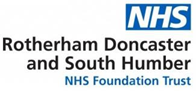 Appendix J Application for Access to Health Records  Appendix J Application for Access to Health Records  Appendix J Application for Access to Health Records  Appendix J Application for Access to Health Records  Appendix J Application for Access to Health Records  Appendix J Application for Access to Health Records  Appendix J Application for Access to Health Records  Appendix J Application for Access to Health Records  Part 1 – person that the requested information relates to (the data subject)Part 1 – person that the requested information relates to (the data subject)Part 1 – person that the requested information relates to (the data subject)Part 1 – person that the requested information relates to (the data subject)Part 1 – person that the requested information relates to (the data subject)Part 1 – person that the requested information relates to (the data subject)Part 1 – person that the requested information relates to (the data subject)Part 1 – person that the requested information relates to (the data subject)Part 1 – person that the requested information relates to (the data subject)Title (please circle)Mr.Mrs.MissMissMsOther (please specify):Other (please specify):SurnameForename(s)Forename(s)Date of BirthGender (please circle)Gender (please circle)MaleFemaleFemaleCurrent AddressPost CodeTelephone No.Telephone No.If the name and/ or address given above have changed during or since treatment, please give details:If the name and/ or address given above have changed during or since treatment, please give details:If the name and/ or address given above have changed during or since treatment, please give details:If the name and/ or address given above have changed during or since treatment, please give details:If the name and/ or address given above have changed during or since treatment, please give details:If the name and/ or address given above have changed during or since treatment, please give details:If the name and/ or address given above have changed during or since treatment, please give details:If the name and/ or address given above have changed during or since treatment, please give details:If the name and/ or address given above have changed during or since treatment, please give details:Previous Name(s)Previous AddressPart 2 – who is making this request, are you the data subject?(delete as appropriate)Part 2 – who is making this request, are you the data subject?(delete as appropriate)Part 2 – who is making this request, are you the data subject?(delete as appropriate)Part 2 – who is making this request, are you the data subject?(delete as appropriate)Part 2 – who is making this request, are you the data subject?(delete as appropriate)Part 2 – who is making this request, are you the data subject?(delete as appropriate)Part 2 – who is making this request, are you the data subject?(delete as appropriate)Part 2 – who is making this request, are you the data subject?(delete as appropriate)Part 2 – who is making this request, are you the data subject?(delete as appropriate)Yes, I am the data subjectYes, I am the data subjectYes, I am the data subjectNo, I am not the data subjectGo to Part 3No, I am not the data subjectGo to Part 3No, I am not the data subjectGo to Part 3Are you authorising another person to make this request on your behalf? (please circle)Are you authorising another person to make this request on your behalf? (please circle)Are you authorising another person to make this request on your behalf? (please circle)Are you authorising another person to make this request on your behalf? (please circle)Are you authorising another person to make this request on your behalf? (please circle)YesYesNoGo to Part 4NoGo to Part 4If you are authorising someone to make this request on your behalf, please sign to authorise the person named in Part 3If you are authorising someone to make this request on your behalf, please sign to authorise the person named in Part 3If you are authorising someone to make this request on your behalf, please sign to authorise the person named in Part 3If you are authorising someone to make this request on your behalf, please sign to authorise the person named in Part 3If you are authorising someone to make this request on your behalf, please sign to authorise the person named in Part 3SignaturePart 3 – details of person acting on behalf of the data subjectPart 3 – details of person acting on behalf of the data subjectPart 3 – details of person acting on behalf of the data subjectPart 3 – details of person acting on behalf of the data subjectPart 3 – details of person acting on behalf of the data subjectPart 3 – details of person acting on behalf of the data subjectPart 3 – details of person acting on behalf of the data subjectPart 3 – details of person acting on behalf of the data subjectPart 3 – details of person acting on behalf of the data subjectTitle (please circle)Mr.Mrs.MissMissMsOther (please specify):Other (please specify):SurnameForename(s)Forename(s)AddressPost CodeTelephone No.Telephone No.Part 3a – nature of request being made on behalf of the data subject (the following questions do not need to beanswered if the data subject has given authority in Part 2 for you to make this request)Part 3a – nature of request being made on behalf of the data subject (the following questions do not need to beanswered if the data subject has given authority in Part 2 for you to make this request)Part 3a – nature of request being made on behalf of the data subject (the following questions do not need to beanswered if the data subject has given authority in Part 2 for you to make this request)Part 3a – nature of request being made on behalf of the data subject (the following questions do not need to beanswered if the data subject has given authority in Part 2 for you to make this request)Part 3a – nature of request being made on behalf of the data subject (the following questions do not need to beanswered if the data subject has given authority in Part 2 for you to make this request)Part 3a – nature of request being made on behalf of the data subject (the following questions do not need to beanswered if the data subject has given authority in Part 2 for you to make this request)Part 3a – nature of request being made on behalf of the data subject (the following questions do not need to beanswered if the data subject has given authority in Part 2 for you to make this request)Part 3a – nature of request being made on behalf of the data subject (the following questions do not need to beanswered if the data subject has given authority in Part 2 for you to make this request)Part 3a – nature of request being made on behalf of the data subject (the following questions do not need to beanswered if the data subject has given authority in Part 2 for you to make this request)1. Do you have legal authority to request the data subject’s information, e.g.: letter of authority, Lasting Power of Attorney? (please circle your response)1. Do you have legal authority to request the data subject’s information, e.g.: letter of authority, Lasting Power of Attorney? (please circle your response)1. Do you have legal authority to request the data subject’s information, e.g.: letter of authority, Lasting Power of Attorney? (please circle your response)1. Do you have legal authority to request the data subject’s information, e.g.: letter of authority, Lasting Power of Attorney? (please circle your response)1. Do you have legal authority to request the data subject’s information, e.g.: letter of authority, Lasting Power of Attorney? (please circle your response)1. Do you have legal authority to request the data subject’s information, e.g.: letter of authority, Lasting Power of Attorney? (please circle your response)1. Do you have legal authority to request the data subject’s information, e.g.: letter of authority, Lasting Power of Attorney? (please circle your response)YesGo to Q.2NoGo to Q.32. If you have legal authority to request the data subject’s information, have you attached proof? Your application will not be processed without proof (please circle your response)2. If you have legal authority to request the data subject’s information, have you attached proof? Your application will not be processed without proof (please circle your response)2. If you have legal authority to request the data subject’s information, have you attached proof? Your application will not be processed without proof (please circle your response)2. If you have legal authority to request the data subject’s information, have you attached proof? Your application will not be processed without proof (please circle your response)2. If you have legal authority to request the data subject’s information, have you attached proof? Your application will not be processed without proof (please circle your response)2. If you have legal authority to request the data subject’s information, have you attached proof? Your application will not be processed without proof (please circle your response)2. If you have legal authority to request the data subject’s information, have you attached proof? Your application will not be processed without proof (please circle your response)YesGo to Part 4No3. Do you have parental responsibility for the data subject who is under 16 years of age?(please circle your response)3. Do you have parental responsibility for the data subject who is under 16 years of age?(please circle your response)3. Do you have parental responsibility for the data subject who is under 16 years of age?(please circle your response)3. Do you have parental responsibility for the data subject who is under 16 years of age?(please circle your response)3. Do you have parental responsibility for the data subject who is under 16 years of age?(please circle your response)3. Do you have parental responsibility for the data subject who is under 16 years of age?(please circle your response)3. Do you have parental responsibility for the data subject who is under 16 years of age?(please circle your response)YesGo to Q.4NoGo to Q.54. If you have parental responsibility for the data subject, have you attached proof (e.g. child’sbirth cert, court order, etc) Your application will not be processed without proof (please circle your response)4. If you have parental responsibility for the data subject, have you attached proof (e.g. child’sbirth cert, court order, etc) Your application will not be processed without proof (please circle your response)4. If you have parental responsibility for the data subject, have you attached proof (e.g. child’sbirth cert, court order, etc) Your application will not be processed without proof (please circle your response)4. If you have parental responsibility for the data subject, have you attached proof (e.g. child’sbirth cert, court order, etc) Your application will not be processed without proof (please circle your response)4. If you have parental responsibility for the data subject, have you attached proof (e.g. child’sbirth cert, court order, etc) Your application will not be processed without proof (please circle your response)4. If you have parental responsibility for the data subject, have you attached proof (e.g. child’sbirth cert, court order, etc) Your application will not be processed without proof (please circle your response)4. If you have parental responsibility for the data subject, have you attached proof (e.g. child’sbirth cert, court order, etc) Your application will not be processed without proof (please circle your response)YesGo to Part 4No5. Is the data subject deceased? (please circle your response)5. Is the data subject deceased? (please circle your response)5. Is the data subject deceased? (please circle your response)YesGo to Q.6No6. Are you the deceased data subject’s personal representative (executor or estate administrator)? (please circle your response)6. Are you the deceased data subject’s personal representative (executor or estate administrator)? (please circle your response)6. Are you the deceased data subject’s personal representative (executor or estate administrator)? (please circle your response)6. Are you the deceased data subject’s personal representative (executor or estate administrator)? (please circle your response)6. Are you the deceased data subject’s personal representative (executor or estate administrator)? (please circle your response)6. Are you the deceased data subject’s personal representative (executor or estate administrator)? (please circle your response)YesGo to Q.7NoGo to Q.87. If you are the deceased data subject’s personal representative, have you attached proof? Your application will not be processed without proof (please circle your response)7. If you are the deceased data subject’s personal representative, have you attached proof? Your application will not be processed without proof (please circle your response)7. If you are the deceased data subject’s personal representative, have you attached proof? Your application will not be processed without proof (please circle your response)7. If you are the deceased data subject’s personal representative, have you attached proof? Your application will not be processed without proof (please circle your response)7. If you are the deceased data subject’s personal representative, have you attached proof? Your application will not be processed without proof (please circle your response)7. If you are the deceased data subject’s personal representative, have you attached proof? Your application will not be processed without proof (please circle your response)YesGo to Part 4No8.   Do you have a claim arising from the data subject’s death? (please circle your response)	Yes	NoGo to Q.98.   Do you have a claim arising from the data subject’s death? (please circle your response)	Yes	NoGo to Q.98.   Do you have a claim arising from the data subject’s death? (please circle your response)	Yes	NoGo to Q.98.   Do you have a claim arising from the data subject’s death? (please circle your response)	Yes	NoGo to Q.98.   Do you have a claim arising from the data subject’s death? (please circle your response)	Yes	NoGo to Q.98.   Do you have a claim arising from the data subject’s death? (please circle your response)	Yes	NoGo to Q.98.   Do you have a claim arising from the data subject’s death? (please circle your response)	Yes	NoGo to Q.98.   Do you have a claim arising from the data subject’s death? (please circle your response)	Yes	NoGo to Q.98.   Do you have a claim arising from the data subject’s death? (please circle your response)	Yes	NoGo to Q.99. If you have a claim arising from the data subject’s death, have you attached proof? Your		Yes	No application will not be processed without proof (please circle your response)	Go to Part 49. If you have a claim arising from the data subject’s death, have you attached proof? Your		Yes	No application will not be processed without proof (please circle your response)	Go to Part 49. If you have a claim arising from the data subject’s death, have you attached proof? Your		Yes	No application will not be processed without proof (please circle your response)	Go to Part 49. If you have a claim arising from the data subject’s death, have you attached proof? Your		Yes	No application will not be processed without proof (please circle your response)	Go to Part 49. If you have a claim arising from the data subject’s death, have you attached proof? Your		Yes	No application will not be processed without proof (please circle your response)	Go to Part 49. If you have a claim arising from the data subject’s death, have you attached proof? Your		Yes	No application will not be processed without proof (please circle your response)	Go to Part 49. If you have a claim arising from the data subject’s death, have you attached proof? Your		Yes	No application will not be processed without proof (please circle your response)	Go to Part 49. If you have a claim arising from the data subject’s death, have you attached proof? Your		Yes	No application will not be processed without proof (please circle your response)	Go to Part 49. If you have a claim arising from the data subject’s death, have you attached proof? Your		Yes	No application will not be processed without proof (please circle your response)	Go to Part 4Part 4 – proof of identity (to be completed by the data subject if making the application, otherwise to be completed by the person actingon behalf of the data subject)Part 4 – proof of identity (to be completed by the data subject if making the application, otherwise to be completed by the person actingon behalf of the data subject)Part 4 – proof of identity (to be completed by the data subject if making the application, otherwise to be completed by the person actingon behalf of the data subject)Part 4 – proof of identity (to be completed by the data subject if making the application, otherwise to be completed by the person actingon behalf of the data subject)Part 4 – proof of identity (to be completed by the data subject if making the application, otherwise to be completed by the person actingon behalf of the data subject)Part 4 – proof of identity (to be completed by the data subject if making the application, otherwise to be completed by the person actingon behalf of the data subject)Part 4 – proof of identity (to be completed by the data subject if making the application, otherwise to be completed by the person actingon behalf of the data subject)Part 4 – proof of identity (to be completed by the data subject if making the application, otherwise to be completed by the person actingon behalf of the data subject)Part 4 – proof of identity (to be completed by the data subject if making the application, otherwise to be completed by the person actingon behalf of the data subject)The Trust has a duty to ensure personal information is kept secure. We must be satisfied you are who you say you are. Please provide evidence of your identity by attaching copies of two of the following documents: both documents mustbe current and valid and show your name; at least one must also show your current address.(Please circle your attachments)The Trust has a duty to ensure personal information is kept secure. We must be satisfied you are who you say you are. Please provide evidence of your identity by attaching copies of two of the following documents: both documents mustbe current and valid and show your name; at least one must also show your current address.(Please circle your attachments)The Trust has a duty to ensure personal information is kept secure. We must be satisfied you are who you say you are. Please provide evidence of your identity by attaching copies of two of the following documents: both documents mustbe current and valid and show your name; at least one must also show your current address.(Please circle your attachments)The Trust has a duty to ensure personal information is kept secure. We must be satisfied you are who you say you are. Please provide evidence of your identity by attaching copies of two of the following documents: both documents mustbe current and valid and show your name; at least one must also show your current address.(Please circle your attachments)The Trust has a duty to ensure personal information is kept secure. We must be satisfied you are who you say you are. Please provide evidence of your identity by attaching copies of two of the following documents: both documents mustbe current and valid and show your name; at least one must also show your current address.(Please circle your attachments)The Trust has a duty to ensure personal information is kept secure. We must be satisfied you are who you say you are. Please provide evidence of your identity by attaching copies of two of the following documents: both documents mustbe current and valid and show your name; at least one must also show your current address.(Please circle your attachments)The Trust has a duty to ensure personal information is kept secure. We must be satisfied you are who you say you are. Please provide evidence of your identity by attaching copies of two of the following documents: both documents mustbe current and valid and show your name; at least one must also show your current address.(Please circle your attachments)The Trust has a duty to ensure personal information is kept secure. We must be satisfied you are who you say you are. Please provide evidence of your identity by attaching copies of two of the following documents: both documents mustbe current and valid and show your name; at least one must also show your current address.(Please circle your attachments)The Trust has a duty to ensure personal information is kept secure. We must be satisfied you are who you say you are. Please provide evidence of your identity by attaching copies of two of the following documents: both documents mustbe current and valid and show your name; at least one must also show your current address.(Please circle your attachments)PassportPassportDriver’s licenceBiometric residence permitUK certificate of naturalisationUK certificate of naturalisationUK certificate of naturalisationUK birth or adoption certificateUK birth or adoption certificateNational Insurance cardNational Insurance cardBenefits claim letter (within 3 months)P45, P60 or recent pay slip (within 3 months)Marriage certificateMarriage certificateMarriage certificateDivorce papers (nisi or absolute)Divorce papers (nisi or absolute)Student union cardStudent union cardSchool recordLetter confirming eligibility for State PensionEmployer ID/ letter from employer (within3 months)Employer ID/ letter from employer (within3 months)Employer ID/ letter from employer (within3 months)Medical cardMedical cardVAT exemption certificateVAT exemption certificateLife insurance policyRecent bank statement (within 3 months)Recent utility bill (within 3 months)Recent utility bill (within 3 months)Recent utility bill (within 3 months)Prison discharge certificatePrison discharge certificateIf you are unable to provide two from the above we will accept a letter confirming your identity and current address from a suitable person who is a UK resident adult, has known you for at least 2 years and is not a relative. Examples of suitable persons include business owners, librarians, professionally qualified people (doctors, lawyers, teachers, etc.), police officers, bank officers, civil servants, ministers of religion, magistrates, local councillors and members of parliament/ Scottish parliament/ the National Assembly of Wales/ European parliamentIf you are unable to provide two from the above we will accept a letter confirming your identity and current address from a suitable person who is a UK resident adult, has known you for at least 2 years and is not a relative. Examples of suitable persons include business owners, librarians, professionally qualified people (doctors, lawyers, teachers, etc.), police officers, bank officers, civil servants, ministers of religion, magistrates, local councillors and members of parliament/ Scottish parliament/ the National Assembly of Wales/ European parliamentIf you are unable to provide two from the above we will accept a letter confirming your identity and current address from a suitable person who is a UK resident adult, has known you for at least 2 years and is not a relative. Examples of suitable persons include business owners, librarians, professionally qualified people (doctors, lawyers, teachers, etc.), police officers, bank officers, civil servants, ministers of religion, magistrates, local councillors and members of parliament/ Scottish parliament/ the National Assembly of Wales/ European parliamentIf you are unable to provide two from the above we will accept a letter confirming your identity and current address from a suitable person who is a UK resident adult, has known you for at least 2 years and is not a relative. Examples of suitable persons include business owners, librarians, professionally qualified people (doctors, lawyers, teachers, etc.), police officers, bank officers, civil servants, ministers of religion, magistrates, local councillors and members of parliament/ Scottish parliament/ the National Assembly of Wales/ European parliamentIf you are unable to provide two from the above we will accept a letter confirming your identity and current address from a suitable person who is a UK resident adult, has known you for at least 2 years and is not a relative. Examples of suitable persons include business owners, librarians, professionally qualified people (doctors, lawyers, teachers, etc.), police officers, bank officers, civil servants, ministers of religion, magistrates, local councillors and members of parliament/ Scottish parliament/ the National Assembly of Wales/ European parliamentIf you are unable to provide two from the above we will accept a letter confirming your identity and current address from a suitable person who is a UK resident adult, has known you for at least 2 years and is not a relative. Examples of suitable persons include business owners, librarians, professionally qualified people (doctors, lawyers, teachers, etc.), police officers, bank officers, civil servants, ministers of religion, magistrates, local councillors and members of parliament/ Scottish parliament/ the National Assembly of Wales/ European parliamentIf you are unable to provide two from the above we will accept a letter confirming your identity and current address from a suitable person who is a UK resident adult, has known you for at least 2 years and is not a relative. Examples of suitable persons include business owners, librarians, professionally qualified people (doctors, lawyers, teachers, etc.), police officers, bank officers, civil servants, ministers of religion, magistrates, local councillors and members of parliament/ Scottish parliament/ the National Assembly of Wales/ European parliamentIf you are unable to provide two from the above we will accept a letter confirming your identity and current address from a suitable person who is a UK resident adult, has known you for at least 2 years and is not a relative. Examples of suitable persons include business owners, librarians, professionally qualified people (doctors, lawyers, teachers, etc.), police officers, bank officers, civil servants, ministers of religion, magistrates, local councillors and members of parliament/ Scottish parliament/ the National Assembly of Wales/ European parliamentIf you are unable to provide two from the above we will accept a letter confirming your identity and current address from a suitable person who is a UK resident adult, has known you for at least 2 years and is not a relative. Examples of suitable persons include business owners, librarians, professionally qualified people (doctors, lawyers, teachers, etc.), police officers, bank officers, civil servants, ministers of religion, magistrates, local councillors and members of parliament/ Scottish parliament/ the National Assembly of Wales/ European parliamentPart 5 – litigation claims against the TrustPart 5 – litigation claims against the TrustPart 5 – litigation claims against the TrustPart 5 – litigation claims against the TrustPart 5 – litigation claims against the TrustPart 5 – litigation claims against the TrustPart 5 – litigation claims against the TrustPart 5 – litigation claims against the TrustPart 5 – litigation claims against the TrustIs this request being made in connection with a claim against the Trust? (please circle your	Yes	Noresponse)Is this request being made in connection with a claim against the Trust? (please circle your	Yes	Noresponse)Is this request being made in connection with a claim against the Trust? (please circle your	Yes	Noresponse)Is this request being made in connection with a claim against the Trust? (please circle your	Yes	Noresponse)Is this request being made in connection with a claim against the Trust? (please circle your	Yes	Noresponse)Is this request being made in connection with a claim against the Trust? (please circle your	Yes	Noresponse)Is this request being made in connection with a claim against the Trust? (please circle your	Yes	Noresponse)Is this request being made in connection with a claim against the Trust? (please circle your	Yes	Noresponse)Is this request being made in connection with a claim against the Trust? (please circle your	Yes	Noresponse)Part 6 – details of information being requested (to include hospital/consultant, ward/clinic, condition/illness and dates)Part 6 – details of information being requested (to include hospital/consultant, ward/clinic, condition/illness and dates)Part 6 – details of information being requested (to include hospital/consultant, ward/clinic, condition/illness and dates)Part 6 – details of information being requested (to include hospital/consultant, ward/clinic, condition/illness and dates)Part 6 – details of information being requested (to include hospital/consultant, ward/clinic, condition/illness and dates)Part 6 – details of information being requested (to include hospital/consultant, ward/clinic, condition/illness and dates)Part 6 – details of information being requested (to include hospital/consultant, ward/clinic, condition/illness and dates)Part 6 – details of information being requested (to include hospital/consultant, ward/clinic, condition/illness and dates)Part 6 – details of information being requested (to include hospital/consultant, ward/clinic, condition/illness and dates)Part 7 – declarationPart 7 – declarationPart 7 – declarationPart 7 – declarationPart 7 – declarationPart 7 – declarationPart 7 – declarationPart 7 – declarationPart 7 – declarationI certify that the information provided on this form is true. I understand that Rotherham Doncaster and South Humber NHS Foundation Trust are obliged to confirm proof of my identity. I am aware that unlawfully obtaining or attempting to obtain personal information is a criminal offence and is liable to prosecution. I confirm that (delete as appropriate):I am the data subjectI have the data subject’s authority / legal authority to make this claimI am acting with parental responsibility (in loco parentis) as the data subject is under 16 years of ageI am the deceased data subject’s personal representative, executor or estate administratorI have a genuine claim arising from the deceased data subject’s deathI certify that the information provided on this form is true. I understand that Rotherham Doncaster and South Humber NHS Foundation Trust are obliged to confirm proof of my identity. I am aware that unlawfully obtaining or attempting to obtain personal information is a criminal offence and is liable to prosecution. I confirm that (delete as appropriate):I am the data subjectI have the data subject’s authority / legal authority to make this claimI am acting with parental responsibility (in loco parentis) as the data subject is under 16 years of ageI am the deceased data subject’s personal representative, executor or estate administratorI have a genuine claim arising from the deceased data subject’s deathI certify that the information provided on this form is true. I understand that Rotherham Doncaster and South Humber NHS Foundation Trust are obliged to confirm proof of my identity. I am aware that unlawfully obtaining or attempting to obtain personal information is a criminal offence and is liable to prosecution. I confirm that (delete as appropriate):I am the data subjectI have the data subject’s authority / legal authority to make this claimI am acting with parental responsibility (in loco parentis) as the data subject is under 16 years of ageI am the deceased data subject’s personal representative, executor or estate administratorI have a genuine claim arising from the deceased data subject’s deathI certify that the information provided on this form is true. I understand that Rotherham Doncaster and South Humber NHS Foundation Trust are obliged to confirm proof of my identity. I am aware that unlawfully obtaining or attempting to obtain personal information is a criminal offence and is liable to prosecution. I confirm that (delete as appropriate):I am the data subjectI have the data subject’s authority / legal authority to make this claimI am acting with parental responsibility (in loco parentis) as the data subject is under 16 years of ageI am the deceased data subject’s personal representative, executor or estate administratorI have a genuine claim arising from the deceased data subject’s deathI certify that the information provided on this form is true. I understand that Rotherham Doncaster and South Humber NHS Foundation Trust are obliged to confirm proof of my identity. I am aware that unlawfully obtaining or attempting to obtain personal information is a criminal offence and is liable to prosecution. I confirm that (delete as appropriate):I am the data subjectI have the data subject’s authority / legal authority to make this claimI am acting with parental responsibility (in loco parentis) as the data subject is under 16 years of ageI am the deceased data subject’s personal representative, executor or estate administratorI have a genuine claim arising from the deceased data subject’s deathI certify that the information provided on this form is true. I understand that Rotherham Doncaster and South Humber NHS Foundation Trust are obliged to confirm proof of my identity. I am aware that unlawfully obtaining or attempting to obtain personal information is a criminal offence and is liable to prosecution. I confirm that (delete as appropriate):I am the data subjectI have the data subject’s authority / legal authority to make this claimI am acting with parental responsibility (in loco parentis) as the data subject is under 16 years of ageI am the deceased data subject’s personal representative, executor or estate administratorI have a genuine claim arising from the deceased data subject’s deathI certify that the information provided on this form is true. I understand that Rotherham Doncaster and South Humber NHS Foundation Trust are obliged to confirm proof of my identity. I am aware that unlawfully obtaining or attempting to obtain personal information is a criminal offence and is liable to prosecution. I confirm that (delete as appropriate):I am the data subjectI have the data subject’s authority / legal authority to make this claimI am acting with parental responsibility (in loco parentis) as the data subject is under 16 years of ageI am the deceased data subject’s personal representative, executor or estate administratorI have a genuine claim arising from the deceased data subject’s deathI certify that the information provided on this form is true. I understand that Rotherham Doncaster and South Humber NHS Foundation Trust are obliged to confirm proof of my identity. I am aware that unlawfully obtaining or attempting to obtain personal information is a criminal offence and is liable to prosecution. I confirm that (delete as appropriate):I am the data subjectI have the data subject’s authority / legal authority to make this claimI am acting with parental responsibility (in loco parentis) as the data subject is under 16 years of ageI am the deceased data subject’s personal representative, executor or estate administratorI have a genuine claim arising from the deceased data subject’s deathI certify that the information provided on this form is true. I understand that Rotherham Doncaster and South Humber NHS Foundation Trust are obliged to confirm proof of my identity. I am aware that unlawfully obtaining or attempting to obtain personal information is a criminal offence and is liable to prosecution. I confirm that (delete as appropriate):I am the data subjectI have the data subject’s authority / legal authority to make this claimI am acting with parental responsibility (in loco parentis) as the data subject is under 16 years of ageI am the deceased data subject’s personal representative, executor or estate administratorI have a genuine claim arising from the deceased data subject’s deathFull NameSignatureDate